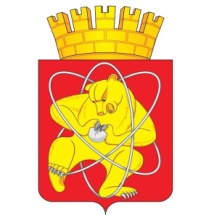 Муниципальное образование «Закрытое административно – территориальное образование  Железногорск Красноярского края»АДМИНИСТРАЦИЯ ЗАТО г. ЖЕЛЕЗНОГОРСКПОСТАНОВЛЕНИЕ     02.03.2017                                                                                                                                         400 г. ЖелезногорскО внесении изменений в постановление Администрации ЗАТО г. Железногорск от 01.02.2011 № 237 «Об осуществлении отдельных государственных полномочий по социальной поддержке граждан» Руководствуясь Федеральным законом от 06.10.2003 № 131-ФЗ "Об общих принципах организации местного самоуправления в Российской Федерации", Законом Красноярского края от 26.01.2017 № 3-394 "О внесении изменений в Закон края «О дополнительных мерах поддержки семей, имеющих детей, в Красноярском крае» и Закон края «О наделении органов местного самоуправления муниципальных районов и городских округов края отдельными государственными полномочиями в сфере социальной поддержки и социального обслуживания граждан», Уставом ЗАТО Железногорск, ПОСТАНОВЛЯЮ:1. Внести в постановление Администрации ЗАТО г. Железногорск от 01.02.2011 № 237 «Об осуществлении отдельных государственных полномочий по социальной поддержке граждан» следующие изменения:1.1. В пункте 1.1 постановления:1.1.1. В подпункте  1.1.2 в подподпункте «е» слова «на бумажном носителе и» исключить;1.1.2. В подпункте 1.1.3: а) в абзаце тридцать втором подподпункта «а» слова «на бумажном носителе и» исключить;б) в абзаце первом подподпункта «е» после слов «(мотивированном отказе в назначении)» дополнить словами «и прекращении предоставления»;в) в абзаце втором подподпункта «е» слова «на бумажном носителе и» исключить;г) в абзаце первом подподпункта «ж» после слов «(мотивированном отказе в назначении)» дополнить словами «и прекращении предоставления»;в) в абзаце втором подподпункта «ж» слова «на бумажном носителе и» исключить;1.1.3. В подподпункте «е» подпункта 1.1.4, подподпункте «в» подпункта 1.1.5 слова «на бумажном носителе и» исключить;1.1.4. В подпункте 1.1.6: а) в абзаце первом подподпункта «а» после слов «(об отказе в предоставлении)» дополнить словами «и прекращении предоставления»;б) в подподпункте «а.1» слова «на бумажном носителе и» исключить;в) в подподпункте «б» слова «краевое государственное казенное учреждение, уполномоченное на исполнение публичных обязательств в сфере социальной поддержки населения (далее – уполномоченное учреждение), на бумажном носителе и» заменить словами «уполномоченное учреждение»;1.1.5. В подпункте 1.1.7:а) в подподпункте «а.1» слова «на бумажном носителе и» исключить;б) в подподпункте «г» слова «1-го и 15-го» заменить словом «10-го», слова «на бумажном носителе и» исключить;1.1.6. В подпункте 1.1.8:а) в подподпункте «б» слово «предоставлении» заменить словом «назначении»;б) в подподпункте «в» слова «на бумажном носителе и» исключить;1.1.7. В подподпункте «в» подпункта 1.1.10, подподпункте «в» подпункта 1.1.11, в подподпункте «г» подпункта 1.1.12, подподпункте «з» подпункта 1.1.14 слова «на бумажном носителе и» исключить;1.1.8. В подпункте 1.1.15:а) подподпункты «е», «з» признать утратившими силу;б) в подподпункте «ж» слова «заявления о распоряжении» заменить словами «заявления о распоряжении средствами краевого материнского (семейного) капитала (далее – заявление о распоряжении)»;в) в подподпунктах «и», «к» слова «по направлению, предусмотренному подпунктом «д» пункта 3 статьи 7 Закона края» исключить; г) подподпункт «л» изложить в следующей редакции:    	«л) направление в течение 10 рабочих дней со дня принятия решения 
об удовлетворении заявления о распоряжении в уполномоченное учреждение: в случае если получателем средств краевого материнского (семейного) капитала является физическое лицо, – расчетных ведомостей в электронном виде 
с указанием отделений почтовой связи, российских кредитных организаций и сумм средств краевого материнского (семейного) капитала, а также поименных списков получателей средств краевого материнского (семейного) капитала, 
а по направлениям, предусмотренным подпунктами «а» - «г» пункта 3 статьи 7 Закона края, с одновременным предоставлением в отделения почтовой связи в электронном виде – поименных ведомостей получателей средств краевого материнского (семейного) капитала; в случае если получателем средств краевого материнского (семейного) капитала является организация, – список получателей с указанием суммы выплат 
и расчетных счетов, открытых в российских кредитных организациях, 
в электронном виде;»;1.1.9. В подпункте 1.1.16:а) в подподпункте «в» слова «, выплата компенсации стоимости проезда» исключить;б) в подподпункте «д» слова «на бумажном носителе и» исключить;1.1.10. В подпункте 1.1.17:а) в подподпункте «г» слова «1-го и 15-го» заменить словом «10-го», слова «на бумажном носителе и» исключить;1.1.11. В подподпункте «г» подпункта 1.1.18, подподпунктах «д», «е», «ж», «к» подпункта 1.1.20 слова «на бумажном носителе и» исключить;1.1.12. Дополнить подпунктом 1.1.22 следующего содержания:«1.1.22. По выдаче справки о среднедушевом доходе семьи (одиноко проживающего гражданина), исчисленном в соответствии с Федеральным законом от 5 апреля 2003 года № 44-ФЗ «О порядке учета доходов и расчета среднедушевого дохода семьи и дохода одиноко проживающего гражданина для признания их малоимущими и оказания им государственной социальной помощи», с учетом видов доходов, указанных в перечне, утвержденном постановлением Правительства Российской Федерации от 20 августа 2003 года № 512 «О перечне видов доходов, учитываемых при расчете среднедушевого дохода семьи и дохода одиноко проживающего гражданина для оказания им государственной социальной помощи», для получения бесплатной юридической помощи в рамках государственной системы бесплатной юридической помощи на территории Красноярского края в течение 10 дней со дня обращения.»;2. Управлению делами Администрации ЗАТО г. Железногорск                  (Е.В. Андросова) довести настоящее постановление до сведения населения через газету «Город и горожане».3. Отделу общественных связей Администрации ЗАТО г. Железногорск      (И.С. Пикалова) разместить настоящее постановление на официальном сайте муниципального образования «Закрытое административно-территориальное образование Железногорск Красноярского края» в информационно-телекоммуникационной сети «Интернет».4. Контроль над исполнением настоящего постановления возложить на заместителя Главы администрации ЗАТО г. Железногорск по социальным вопросам В.Ю. Фомаиди.  5. Настоящее постановление вступает в силу после его официального опубликования и распространяется на правоотношения, возникшие с 01 января 2017 года.Глава администрации								С.Е. Пешков